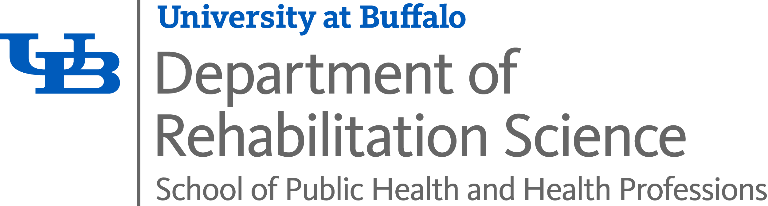 BS/MS Program in Occupational TherapyCAREFULLY READ THIS DOCUMENT!Below are three statements relating to the Technical Standards for Admission, Promotion, and Graduation document. Only select the ONE statement that best applies to you. We will contact students who do not feel confident or who feel they might need some accommodation so that we may develop an accommodation plan¹.  After you have signed the appropriate statement, return the signed original document either by mail or in person to: Jaclyn Levesque, 532 Kimball Tower. Keep a copy of this form for your records.A. I have read and understand the Technical Standards for Admission, Promotion, and Graduation document. I am confident that I can perform all of the standards described without accommodation.Print Name	Signature	DateORB. I have read and understand the Technical Standards for Admission, Promotion, and Graduation document. I am confident that I can perform all of the standards described with reasonable accommodation. I agree to meet with the Office of Accessibility Resources and the Program Director to discuss an accommodation plan.Print Name	Signature	DateORC. I have read and understand the Technical Standards for Admission, Promotion, and Graduation document. I am not confident that I can perform all of the standards described in the accompanying document, even with accommodation. I agree to meet with the Office of Accessibility Resources and the Program Director to discuss an accommodation plan.Print Name	Signature	DateE-SIGNATURES WILL NOT BE ACCEPTED.FAXED COPIES AND EMAILED COPIES OF THIS SIGNED FORM WILL NOT BE ACCEPTED_______________________¹ Students are not required to disclose the specifics of their disability.Revised 9/26/19